Zum individuellen Anpassen bitte ein Platzhalterfoto mit der rechten Maustaste anklicken und „Bild ändern“ wählen. Dann „durchsuchen“ und in den Dateien das gewünschte Foto auswählen und anklicken. Das Foto springt automatisch auf den gewählten Platz. Nun nur noch den Namen ändern und auf möglichst dickem Papier ausdrucken. Fertig!Zum Sammeln eignen sich zum Beispiel SIGEL VZ350 oder VZ351 Hüllen, die man auch in einer Visitenkarten-Ringbuch-Mappe SIGEL VZ300 oder VZ301 erhält.  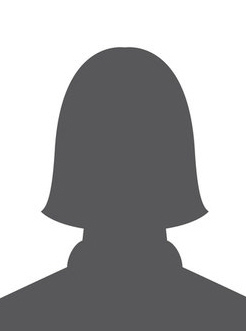 Michaela MusterfrauMichaela MusterfrauMichaela MusterfrauMichaela MusterfrauMichaela Musterfrau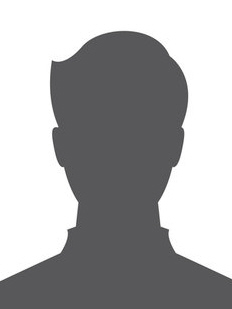 Michael MustermannMichael MustermannMichael MustermannMichael MustermannMichael MustermannDer Besuch des Gottesdienstesam: ___________________________in: ____________________________wird hiermit bestätigt von______________________________UnterschriftDer Besuch des Gottesdienstesam: ___________________________in: ____________________________wird hiermit bestätigt von______________________________UnterschriftDer Besuch des Gottesdienstesam: ___________________________in: ____________________________wird hiermit bestätigt von______________________________UnterschriftDer Besuch des Gottesdienstesam: ___________________________in: ____________________________wird hiermit bestätigt von______________________________UnterschriftDer Besuch des Gottesdienstesam: ___________________________in: ____________________________wird hiermit bestätigt von______________________________UnterschriftDer Besuch des Gottesdienstesam: ___________________________in: ____________________________wird hiermit bestätigt von______________________________UnterschriftDer Besuch des Gottesdienstesam: ___________________________in: ____________________________wird hiermit bestätigt von______________________________UnterschriftDer Besuch des Gottesdienstesam: ___________________________in: ____________________________wird hiermit bestätigt von______________________________UnterschriftDer Besuch des Gottesdienstesam: ___________________________in: ____________________________wird hiermit bestätigt von______________________________UnterschriftDer Besuch des Gottesdienstesam: ___________________________in: ____________________________wird hiermit bestätigt von______________________________UnterschriftDer Besuch des Gottesdienstesam: ___________________________in: ____________________________wird hiermit bestätigt von______________________________UnterschriftDer Besuch des Gottesdienstesam: ___________________________in: ____________________________wird hiermit bestätigt von______________________________UnterschriftDer Besuch des Gottesdienstesam: ___________________________in: ____________________________wird hiermit bestätigt von______________________________UnterschriftDer Besuch des Gottesdienstesam: ___________________________in: ____________________________wird hiermit bestätigt von______________________________UnterschriftDer Besuch des Gottesdienstesam: ___________________________in: ____________________________wird hiermit bestätigt von______________________________UnterschriftDer Besuch des Gottesdienstesam: ___________________________in: ____________________________wird hiermit bestätigt von______________________________UnterschriftDer Besuch des Gottesdienstesam: ___________________________in: ____________________________wird hiermit bestätigt von______________________________UnterschriftDer Besuch des Gottesdienstesam: ___________________________in: ____________________________wird hiermit bestätigt von______________________________UnterschriftDer Besuch des Gottesdienstesam: ___________________________in: ____________________________wird hiermit bestätigt von______________________________UnterschriftDer Besuch des Gottesdienstesam: ___________________________in: ____________________________wird hiermit bestätigt von______________________________Unterschrift